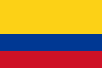 PROCESO DE ADOPCIÓN A PAREJAS DEL MISMO SEXOCorte Constitucional de ColombiaSentencia C- 683/15Fecha: 04/11/2015Antecedentes 1.- Los ciudadanos demandantes, quienes hacen parte de la Clínica Jurídica en Teoría General del Derecho de la Universidad de Medellín, consideran que las expresiones impugnadas vulneran los artículos 13, 42 y 44 de la Constitución, la Convención sobre los derechos del niño (Preámbulo, artículos 2, 3 y 21), la Convención Americana sobre Derechos Humanos (artículo 19) y el Pacto Internacional de Derechos Económicos, Sociales y Culturales (artículo 10). También acusan “la interpretación inconstitucional realizada por autoridades administrativas” de esas mismas normas.2.- De manera introductoria precisan que la demanda de inconstitucionalidad que dio origen al proceso D-10315[1], “hace especial énfasis en el derecho de las parejas homosexuales a ser tratadas en igualdad de condiciones”, ante lo cual no tienen reparo alguno, “pero no hace una detallada mención al interés prevalente del menor representado en su derecho a tener una familia, el que se considera debe ser el principal objeto de protección por ser un derecho prevalente sobre los derechos de los demás”, referido en el artículo 44 de la Constitución.SentenciaDeclarar EXEQUIBLES las expresiones impugnadas de los artículos 64, 66 y 68 (numerales 3º y 5º) de la Ley 1098 de 2006, “por la cual se expide el Código de la Infancia y la Adolescencia”, así como del artículo 1º (parcial) de la Ley 54 de 1990, “por la cual se definen las uniones maritales de hecho y régimen patrimonial entre compañeros permanentes”, bajo el entendido que, en virtud del interés superior del menor, dentro de su ámbito de aplicación están comprendidas también las parejas del mismo sexo que conforman una familia.